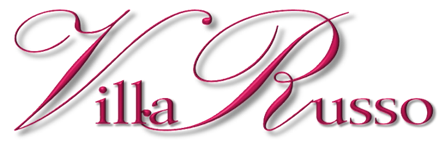 All Inclusive Platinum Wedding Package (4 hour affair)$14,495.00 ** COMPLETE** + $2.00 per person MD fee Sunday Daytime or Sunday Evening ONLY - Sundays before a Holiday are excluded.(100 GUESTS) Each additional guest will be $85.00 per person including children.DJ Services:  Guest Choice of 1 DJ for affair. MC services are not included.Photography & Video Services:  Howard Beach Studio  718-845-2631Photography- (75) Thank you cards with photo and envelopes, (2) 8×10 custom print, (5) 5×7 custom prints. One location for 4 hours and Private website for photo viewingVideo- Deluxe Edited Video One site for 4 hours4 hours DOES NOT INCLUDE WEDDING CEREMONYPhoto Booth Package: Photobooth for affair. Fun Photo Entertainment 718-848-2195   2 Hour value package with custom photo strip.Floral: Denis Regis Floral 	718-641-7065Centerpieces – Choice of 1 type of Centerpiece for a maximum of 10 arrangementsTransportation:  Ecstasy Limo & Wedding Vintages718-897-6108http://www.ecstasylimo.comOne 10 passenger Limo for 3 consecutive hours						Cocktail HourButler Style Cocktail Hour- Choice of five for your guestChicken Empanadas: Tender shredded chicken breast cooked with the finest ingredientsBeef Empanadas: Premium hand-cut beef cooked with fresh herbs.Risotto Rice Balls: Italian rice balls coated with breadcrumbs, Parmigiano-Reggiano and fresh sage.Chicken Quesadillas: Shredded chicken, mixed peppers, jalapenos, cilantro and savory cheese.Cheeseburger Sliders: Juicy flavorful burgers topped with cheddar cheese and pickle relish.Baked Macaroni Bites: A classic comfort dish topped with parmesan pecorino and baked to perfection.Mini Fried Calamari: Lightly fried calamari served with a spicy marinara sauce.Potatoes Croquette: Petite fresh mashed potatoes seasoned with cheese and parsley then fried.Antipasto: Italian cold delicacies featuring salamis, dried sausages, capocolla, sharp provolone,olives, bread sticks and seasonal vegetables.Sesame Chicken Kabob:  Skewered sesame seed chicken served with a sweet chili dipping sauce.Fried Mozzarella: Finger sized mozzarella fried to a melted perfection.Stuffed Mushrooms:  Minced seasoned assorted vegetables in a carved mushroom cup.Fried Zucchini: Julianne style zucchini fried in a light breading.Vegetable Crudité Platter: Fresh and crisp garden vegetables in a creamy dipping sauce.Assorted Pizzettes: Thin crusted pizza served with a variety of toppingsSaladChoice of one for your guestsClassic Caesar Salad- crispy romaine lettuce tossed in Caesar dressing with croutonsTricolor Salad- Mix of mescaline, arugula, and radicchio tossed in balsamic vinaigrette Italian Mix- Lettuce, vine tomatoes, cucumbers and olives tossed in balsamic vinaigrettePastaChoice of one for your guestsEntréeGuest choice of five dinner selections taken at their tableVilla Russo- the Villa Russo will include all of the following for your event:Ambient Up-Lighting PackageChoice of Chair covers and Sashes, Napkin Color & Table Cloth ColorUnlimited Top-Shelf Open BarCoffee, Espresso and Cappuccino	           	       Make U Dance    866-791-7213                                4 Hour Disc Jockey Service                       or                         Musicflex        718-738-6839                         4 Hour Disc Jockey ServiceZiti MarinaraTomato sauce seasoned with fresh Italian SpicesRigatoni Filetto Di PomodoroTomato with sautéed prosciutto and onionsRotelle MachiateTomato sauce with olive oil and garlicPenne Alla VodkaTomato sauce seasoned with prosciutto, heavy cream and a dash of VodkaEggplant Towereggplant ricotta cheese marinara sauce and Romano cheeseSalmon Lemon & ButterSalmon seasoned with fresh lemon & butter sauce Grilled Sirloin SteakMarinated and served with peppers and onionsChicken Franchese  Chicken breast in a        lemon and butter sauceCenter Cut of Pork Pork chop charbroiled and sautéed peppers mushrooms and onions